Государственное бюджетное профессиональное образовательное учреждение «Новгородский областной колледж искусств                         
им. С.В. Рахманинова»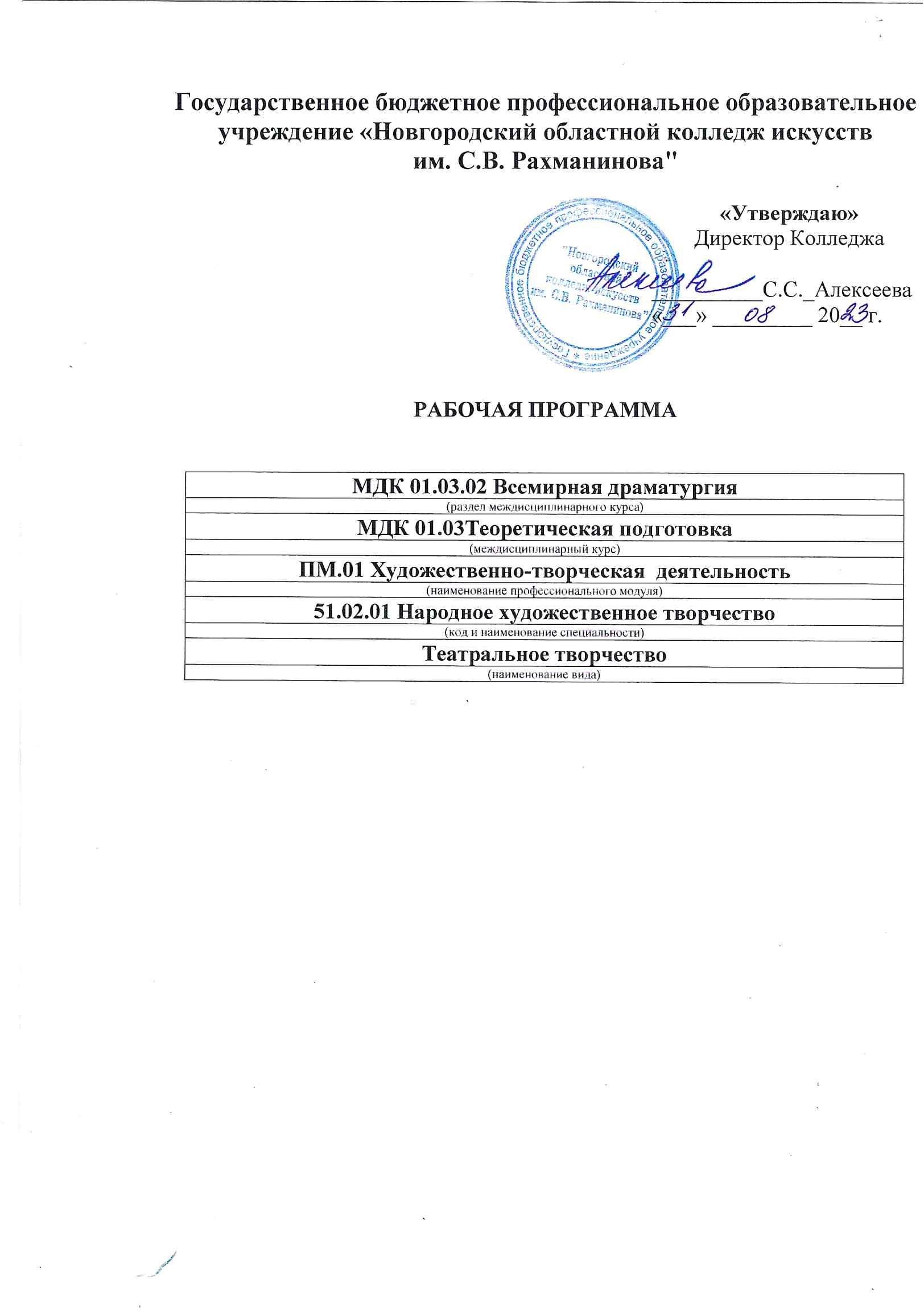 Рабочая программаПринята на заседании Предметно-цикловой комиссииПротокол № 1 от «31» августа 2023г.Рабочая программа предмета Иностранный язык составлена в соответствии с Федеральным Государственным образовательным стандартом СПО по специальности 51.02.02 Социально-культурная деятельность (по видам), утвержденным Приказом Минпросвещения России от 11.11.2022 N 970 «Об утверждении федерального государственного образовательного стандарта среднего профессионального образования по специальности 51.02.02 Социально-культурная деятельность (по видам)»
(Зарегистрировано в Минюсте России 16.12.2022 N 71588).«Согласовано»Заместитель директора по учебной и организационно-методической работе:СОДЕРЖАНИЕ1. ПОЯСНИТЕЛЬНАЯ ЗАПИСКАРабочая программа учебного предмета Иностранный язык (английский язык) разработана в соответствии с требованиямиФедерального государственного образовательного стандарта среднего общего образования (утв. приказом Министерства образования и науки РФ от 17 мая 2012 г. N 413) с изменениями и дополнениями от 2021 г. (далее –ФГОС),Федерального государственного образовательного стандарта среднего профессионального образования по специальности 53.02.05 Сольное и хоровое народное пение (утв. приказом Министерства образования и науки РФ от 27 октября 2014 г. N 1382) с изменениями и дополнениями от 2021 г.Рабочая программа учебного предмета Иностранный язык (английский язык) разработана с учётомПримерной программы учебной дисциплины Иностранный язык (английский язык) для профессиональных образовательных организаций, рекомендованной Федеральным государственным автономным учреждением «Федеральный институт развития образования» (далее – ФГАУ «ФИРО») в качестве примерной программы для реализации основной профессиональной образовательной программы СПО на базе основного общего образования с получением среднего общего образования, протокол № 3 от «21» июля 2015г., регистрационный номер рецензии № 381 от «23» июля 2015г. ФГАУ «ФИРО».Рекомендаций по организации получения среднего общего образования в пределах освоения образовательных программ среднего профессионального образования на базе основного общего образования с учетом требований федеральных государственных образовательных стандартов и получаемой специальности или профессии среднего профессионального образования (письмо Департамента государственной политики в сфере подготовки рабочих кадров и ДПО Минобрнауки России от 17.03.2015 № 06-259), Рабочая программа составлена в соответствии с Рабочей программой воспитания и календарным планом воспитательной работы https://noki53.ru/about/programma-vospitaniya.phpМесто дисциплины в структуре программы подготовки специалистов среднего звенаПредмет относится к циклу общепрофессиональных дисциплин.Общие и профессиональные компетенцииУчебный предмет Иностранный язык (английский язык) является обязательной частью общеобразовательного цикла основной образовательной программы в соответствии с ФГОС по специальности среднего профессионального образования 51.02.02 Социально-культурная деятельность (по видам)Выпускник, освоивший образовательную программу, должен обладать ОБЩИМИ КОМПЕТЕНЦИЯМИ, включающими в себя способность:ОК 1. Понимать сущность и социальную значимость своей будущей профессии, проявлять к ней устойчивый интерес.ОК 2. Организовывать собственную деятельность, определять методы и способы выполнения профессиональных задач, оценивать их эффективность и качество.ОК 3. Решать проблемы, оценивать риски и принимать решения в нестандартных ситуациях.ОК 4. Осуществлять поиск, анализ и оценку информации, необходимой для постановки и решения профессиональных задач, профессионального и личностного развития.ОК 5. Использовать информационно-коммуникационные технологии для совершенствования профессиональной деятельности.ОК 6. Работать в коллективе, обеспечивать его сплочение, эффективно общаться с коллегами, руководством.ОК 8. Самостоятельно определять задачи профессионального и личностного развития, заниматься самообразованием, осознанно планировать повышение квалификации.ОК 9. Ориентироваться в условиях частой смены технологий в профессиональной деятельности.Планируемые результаты освоения учебного предметаВ рамках программы учебного предмета обучающимися осваиваются личностные (ЛР), метапредметные (МР) и предметные результаты базового и углубленного уровней (ПРб) и (ПРу) в соответствии с требованиями ФГОС среднего общего образования.2. ЦЕЛИ И ЗАДАЧИ ДИСЦИПЛИНЫ - ТРЕБОВАНИЯ К РЕЗУЛЬТАТАМ ОСВОЕНИЯ ДИСЦИПЛИНЫСодержание программы «Иностранный язык (английский язык)» направлено на достижение следующих целей:формирование представлений об английском языке как о языке международного общения и средстве приобщения к ценностям мировой культуры и национальных культур;формирование коммуникативной компетенции, позволяющей свободно общаться на английском языке в различных формах и на различные темы, в том числе в сфере профессиональной деятельности, с учетом приобретенного словарного запаса, а также условий, мотивов и целей общения;формирование и развитие всех компонентов коммуникативной компетенции: лингвистической, социолингвистической, дискурсивной, социокультурной, социальной, стратегической и предметной;воспитание личности, способной и желающей участвовать в общении на межкультурном уровне;воспитание уважительного отношения к другим культурам и социальным субкультурам.Задачи учебного предмета «Иностранный язык (английский язык)»:развитие коммуникативных умений в говорении, аудировании, чтении, письме;накопление новых языковых средств, обеспечивающих возможность общаться на темы, предусмотренные стандартом и примерной программой для данного этапа с учётом профессиональной направленности;приобщение студентов к культуре и реалиям стран, говорящих на английском языке, в рамках более широкого спектра сфер, тем и ситуаций общения, отвечающих опыту, интересам учащихся, соответствующих их психологическим особенностям; развитие способности и готовности студентов использовать английский язык в реальном общении; формирование умения представлять свою собственную страну, ее культуру в условиях межкультурного общения посредством ознакомления учащихся с соответствующим страноведческим, культуроведческим и социолингвистическим материалом, широко представленным в учебном курсе;развитие умения выходить в процессе общения из затруднительного положения, вызванного нехваткой языковых средств за счет перифраза, использования синонимов, жестов и т.д.;развитие желания и умения самостоятельного изучения английского языка доступными им способами (в процессе выполнения проектов, через интернет, с помощью справочников и т.п.), умения пользоваться современными информационными технологиями, опираясь на владение английским языком.продолжение развития и воспитания студентов средствами предмета «Английский язык»: понимание учащимися роли изучения языков международного общения в современном поликультурном мире, ценности родного языка как элемента национальной культуры; осознание важности английского языка как средства познания, самореализации и социальной адаптации; воспитание толерантности по отношению к иным языкам и культуре.3. ТРЕБОВАНИЯ К УРОВНЮ ОСВОЕНИЯ СОДЕРЖАНИЯ ПРОГРАММЫВ результате изучения дисциплины обучающийся должен иметь практический опыт общения на иностранном языке, чтения, аудирования, говорения, а также взаимодействия с межкультурной средой.уметь говорить, читать и писать на иностранном языке, понимать иностранную речь, использовать иностранный язык в разных сферах жизни.знать грамматику и лексику иностранного языка, а также культурные особенности стран изучаемого языка.Рабочая программа составлена в соответствии с Рабочей программой воспитания и календарным планом воспитательной работы (ссылка).Образовательная деятельность при освоении образовательной программы или отдельных ее компонентов организуется в форме практической подготовки.Образовательная деятельность при освоении образовательной программы или отдельных ее компонентов организуется с использованием средств электронного обучения, с применением дистанционных образовательных технологий:тестирующие системы (НЭШ)электронные тренажеры (МЭО на базе ЦОК educont )информационно-справочные системыэлектронные учебники (по некоторым предметам есть в нашей библиотеке: ЭБС «Лань»)электронные приложения к учебникамучебные базы данных (библиотека колледжа: электронный читальный зал Президентской библиотеки имени Б.Н. Ельцина)электронные энциклопедии (библиотека колледжа: электронный читальный зал Президентской библиотеки имени Б.Н. Ельцина)справочники (библиотека колледжа: электронный читальный зал Президентской библиотеки имени Б.Н. Ельцина)электронные дидактические материалыобразовательные видеофильмыфоторепродукции картин, памятников архитектуры и скульптуры, фотоизображения окружающего мира (природы и общества) и т.п.аудиофрагменты (аудиофрагменты текста, аудиолекции, звуковые комментарии к рисункам, речевые фрагменты персоналий и др., музыкальные композиции)инструкции к заданиямпрезентацииВ зависимости от целей занятий могут использоваться электронная почта, социальные сети, мессенджеры.4.	СТРУКТУРА УЧЕБНОЙ ДИСЦИПЛИНЫОбъем дисциплины, виды учебной работы и отчетностиВ соответствии с учебным планом обязательная учебная нагрузка по дисциплине Иностранный язык на специальности 51.02.02 Социально-культурная деятельность (по видам) – максимальная нагрузка - 72 часа.Время изучения – 1 - 2 семестры. Форма итогового контроля – 1, 2 семестры – контрольная работа.Тематический планСпециальность – 51.02.02 Социально-культурная деятельность (по видам) Форма обучения – очнаяРаспределение учебной нагрузки по семестрамСпециальность –   51.02.02 Социально-культурная деятельность (по видам)Форма обучения – очнаяИндивидуальный проект представляет собой особую форму организации деятельности обучающихся (учебное исследование или учебный проект).Индивидуальный проект выполняется обучающимся самостоятельно под руководством преподавателя по выбранной теме в рамках одного или нескольких изучаемых учебных предметов, курсов в любой избранной области деятельности (познавательной, практической, учебно-исследовательской, социальной, художественно-творческой, иной).Результаты выполнения индивидуального проекта должны отражать:сформированность навыков коммуникативной, учебно-исследовательской деятельности, критического мышления;способность к инновационной, аналитической, творческой, интеллектуальной деятельности;сформированность навыков проектной деятельности, а также самостоятельного применения приобретенных знаний и способов действий при решении различных задач, используя знания одного или нескольких учебных предметов или предметных областей;способность постановки цели и формулирования гипотезы исследования, планирования работы, отбора и интерпретации необходимой информации, структурирования аргументации результатов исследования на основе собранных данных, презентации результатов.Индивидуальный проект выполняется обучающимся в течение одного года в рамках учебного времени, специально отведенного учебным планом, и должен быть представлен в виде завершенного учебного исследования или разработанного проекта: информационного, творческого, социального, прикладного, инновационного, конструкторского, инженерного.Примерные темы индивидуального проекта:Nickname как особая разновидность современных антропонимов.Аббревиатура как лингвистическая особенность on-line общенияАльфред Великий и его вклад в развитие английского языка.Американский английский - новые тенденции.Анализ заголовков печатных англоязычных СМИ.Английские и русские пословицы и поговорки, трудности их перевода.Английский календарь. Что могут рассказать названия месяцев и дней недели.Английский язык как отражение истории и самобытности английского народа.Англицизмы в русском языке.Заимствование слов в английском языке как способ пополнения словаря.История английского чая. Традиции чаепития. Английские фразеологизмы, связанные с чаем.Концепт "Время" в английском языке.Культурная карта Великобритании.Лимерик как жанр английской поэзии.Отражение культуры английского народа в пословицах и поговорках.Сферы функционирования английских заимствований в русском языке.Удивительный мир сонетов У. Шекспира.5. СОДЕРЖАНИЕ ДИСЦИПЛИНЫ И ТРЕБОВАНИЯ К ФОРМАМ И СОДЕРЖАНИЮ ТЕКУЩЕГО, ПРОМЕЖУТОЧНОГО, ИТОГОВОГО КОНТРОЛЯ (ПРОГРАММНЫЙ МИНИМУМ, ЗАЧЕТНО-ЭКЗАМЕНАЦИОННЫЕ ТРЕБОВАНИЯ).5.1 Содержание учебной дисциплиныТема 1. Английскийязык как язык международного общения и средство познания национальных культур. Гласные и согласные звуки. Понятие фонетической транскрипции. Части речи в английском языке. Правила пользования англо-русским и русско-английским словарём.Правила чтения согласных. Четыре типа слога. Сведения о простом повествовательном предложении. Порядок слов в английском предложении. Изучение основных стран, в которых английский язык является одним из официальных.Студент должен знать: правила чтения и произношения, правила построения предложения. Страны, в которых говорят английский язык является официальным.Студент должен уметь: читать простой текст на английском языке, понимать его содержание, уметь его перевести.Тема 2. Основные варианты английского языка, их сходство и различия. Роль английского языка при освоении профессий СПО и специальностей СПО.Британский и американский английский. Различия в фонетике и орфографии.О целях и задачах предмета «Английский язык» в колледже.Значимость изучения иностранного языка для будущей профессии.Студент должен знать: назначение предмета «английский язык» в колледже, наличие различий в основных вариантах английского языка.Студент должен уметь: назвать эквивалент слова из британского английского в американском варианте английского языка и наоборот, перевести эти слова.Тема 3. Приветствие, прощание, представление себя и других людей в официальной и неофициальной обстановке.Изучение лексики по теме. Чтение и составление диалогов и монологов.Студент должен знать: лексику по теме, правила вежливого общения в официальной и неофициальной обстановке.Студент должен уметь: представиться на английском языке, поддержать простой диалог, задавать вопросы и отвечать на них в рамках изученной темы.Тема 4. Профессии. Глагол to be. Повествовательные, отрицательные и вопросительные предложения с глаголом to be. Изучение профессий и названий рода деятельности. Многообразие профессий в современном мире.Студент должен знать: формы глагола to be в настоящем времени, его использование. Названия основных профессий.Студент должен уметь: рассказать о своих занятиях, о профессиях в своей семье, используя глагол to be.Тема 5. Семья и семейные отношения, домашние обязанности. Глагол have got.Введение лексического материала, его тренировка, закрепление в речевых образцах. Чтение и перевод текстов по теме. Составление рассказа о своей семье с использованием глагола have got.Студент должен знать: лексику по теме. Использование глагола have got в настоящем времени.Студент должен уметь: рассказать о своей семье с использованием глагола have got.Тема 6. Хобби, досуг. Глагол Can.Изучение глаголов действия. Лексика по теме. Чтение и аудирование по теме.Употребление глагола can в повествовательных, отрицательных и вопросительных предложениях. Отработка в диалогах.Студент должен знать: основную лексику по теме. Использование глагола can.Студент должен уметь: использовать глагол can в диалогической и монологической речи, рассказать о своих хобби и умениях.Тема 7. Артикли, указательные местоимения. Исчисляемые и неисчисляемые существительные.Изучение определённого и неопределённого артикля. Примеры употребления с существительными.Понятие исчисляемых и неисчисляемых существительных. Сравнение данных категорий с русским языком, сходства и различия.Указательные местоимения. Теория и практика (грамматические упражнения).Студент должен знать: употребление артиклей и указательных местоимений в английском языке, грамматические особенности употребления исчисляемых и неисчисляемых существительных.Студент должен уметь: использовать полученные знания на практике, в письменной и устной речи.Тема 8. Итоговый урок.Подведение итогов за семестр.2 семестрРаздел 2. Основной курсТема 1. Распорядок дня. Present Simple (утверждение, отрицание, вопрос)Введение лексики по теме. Наречия частотности, их место в предложении. Чтение и контроль понимания текста «Рабочий день» и диалогов по теме. Составление рассказа о своём распорядке дня.Изучение Present Simple (утверждение, отрицание, вопрос). Практика в диалогах.Студент должен знать: лексику по теме, правила грамматики.Студент должен уметь: употреблять изученную лексику и грамматику в речи, рассказать о своём распорядке дня, повседневных действиях.Тема 2. Существительное. Единственное и множественное число.Изучение существительных в английском языке. Образование множественного числа (правила и исключения). Повторение исчисляемых и неисчисляемых существительных.Чтение диалогов, выполнение заданий по теме.Студент должен знать: правила образования множественного числа существительных в английском языке.Студент должен уметь: правильно употреблять существительные в грамматических структурах. Тема 3. Прилагательные с предлогами. Чтение и перевод текста «Братья и сёстры», в котором содержится необходимое количество примеров прилагательных с предлогами. Составление примеров предложений с данной лексикой.Студент должен знать: лексику по теме, правила её употребления.Студент должен уметь: правильно использовать прилагательные с предлогами в своей речи.Тема 4. Описание внешности человека. Лексика по теме. Повторение глаголов to be и have got. Чтение диалогов и аудирование. Составление рассказа – описания внешности одного из своих одногруппников. Студент должен знать: основную лексику по теме и правила её употребления.Студент должен уметь: описать свою внешность и внешность другого человека (члена семьи, друга).Тема 5. Personal Profile. Составление рассказа о себе (возраст, образование, семья, интересы, планы на будущее)Чтение и перевод текстов-резюме. Изучение структуры такого текста, ответы на вопросы. Самостоятельное написание подобного текста по изученной стратегии.Студент должен знать: правила написания текста-резюме о себе.Студент должен уметь: написать текст-резюме, проверить свою работу на наличие грамматических и орфографических ошибок.Тема 6. Образование в Великобритании, США и России. Глагол have to.Чтение и перевод текстов о системе образования в Великобритании и США. Изучение лексики по теме. Составление сопоставительной таблицы: «Образование в Великобритании, США и России». Сравнение систем образования, сходства и различия.Правила поведения в образовательном учреждении. Изучение глагола have to. Составление рассказа о правилах и распорядке в колледже.Студент должен знать: основные особенности системы образования в Великобритании, США и России. Правила использования глагола have to.Студент должен уметь: рассказать об особенностях, правилах и распорядке своего образовательного учреждения.Тема 7. Предлоги времени.Изучение правил употребления предлогов времени (in, on, at, before, after, during, until, from..to) в английском языке. Выполнение заданий с подстановкой нужных предлогов текст. Составление рассказа «Мой идеальный учебный день/год».Студент должен знать: употребления предлогов времени в английском языке.Студент должен уметь: составить рассказ о себе, правильно используя предлоги времени.Тема 8. Итоговый урок.Подведение итогов.5.2 Требования к формам и содержанию текущего, промежуточного, итогового контроляУспех в обучении английскому языку во многом зависит от того, в какой степени качество знаний студентов находится в поле зрения преподавателя. Большую пользу приносит проверка знаний в форме небольших по объему контрольных заданий. Систематический контроль стимулирует активность и внимание студентов, повышает их ответственность при выполнении учебных заданий. Представленные же контрольно-измерительные материалы по фонетике, лексике и грамматике, используются в качестве итогового контроля за каждый семестр по курсу дисциплины, а также в качестве дифференцированных зачетов по учебному плану.Контрольные материалы содержат объем учебной дисциплины по фонетике, лексике и грамматике по плану каждого семестра. Они отвечают принципу доступности и программным требованиям, имеют своей целью контроль навыков фонетики, грамматики, лексики. Набор заданий охватывает темы рабочей программы, что позволяет объективно оценить подготовку студентов. Контрольные материалы имеют форму письменных    контрольных работ, тестов, работы с текстами, практических работ.  Студенты овладевают в период обучения английскому языку тремя видами речевой деятельности - аудированием, говорением и чтением. Оценка уровня практического владения студентами английским языком должна проводиться дифференцированно по каждому виду речевой деятельности в ходе семестра.1) АудированиеОтметка «отлично» ставится в том случае, если коммуникативная задача решена и при этом студенты полностью поняли содержание английской речи.Отметка «хорошо» ставится в том случае, если коммуникативная задача решена, студенты поняли содержание английской речи, за исключением отдельных подробностей, не влияющих на понимание в целом. Отметка «удовлетворительно» ставится в том случае, если коммуникативная задача решена, студенты поняли только основной смысл английской речи.Отметка «неудовлетворительно» ставится в том случае, если студенты не поняли смысла английской речи. 2) ГоворениеОтметка «отлично» ставится в том случае, если коммуникация состоялась, высказывания студентов соответствовали поставленной коммуникативной задаче, при этом их устная речь полностью соответствовала нормам английского языка в пределах программных требований. Отметка «хорошо» ставится в том случае, если коммуникация состоялась, высказывание студентов соответствовали поставленной коммуникативной задаче и при этом студенты выразили свои мысли с незначительными отклонениями от языковой нормы (ошибки в употреблении артиклей, предлогов).Отметка «удовлетворительно» ставится в том случае, если коммуникация состоялась, высказывание студентов соответствовали поставленной коммуникативной задаче и при этом студенты выразили свои мысли на английском языке с отклонениями от языковых норм, не мешающих понять содержание сказанного.Отметка «неудовлетворительно» ставится в том случае, если коммуникация не состоялась или высказывания студентов не соответствовали поставленной коммуникативной задаче и содержали такие отклонения от языковых норм, которые не позволяют понять содержание большей части сказанного.3) ЧтениеОтметка «отлично» ставится в том случае, если коммуникативная задача решена и при этом студенты полностью поняли и осмыслили содержание прочитанного английского текста в объеме, предусмотренном заданием, чтение студентов соответствовало программным требованиям. Отметка «хорошо» ставится в том случае, если коммуникативная задача решена и при этом студенты поняли и осмыслили содержание прочитанного английского текста  за исключением деталей и частностей, не влияющих на понимание текста, в объеме, предусмотренном заданием, чтение соответствовало программным требованиям.Отметка «удовлетворительно» ставится в том случае, если коммуникативная задача решена и при этом студенты поняли и осмыслили главную идею прочитанного английского текста в объеме, предусмотренном заданием, чтение в основном (отклонения в отношении скорости чтения, объема и сложности) соответствовало программным требованиям.Отметка «неудовлетворительно» ставится в том случае, если коммуникативная задача не решена – студенты не поняли содержания прочитанного английского текста в объеме, предусмотренном заданием, и чтение не соответствовало программным требованиям. Итоговый контроль за семестр, а также отметка за зачет отражают общий уровень подготовки студентов по дисциплине.4)  Письменные контрольные работы     Отметка «отлично» ставится в том случае, если студенты выполнили правильно задания контрольной работы в предусмотренном объеме. Отметка «хорошо» ставится в том случае, если студенты допустили 1 - 2 ошибки в подзаданиях, а в остальных заданиях выполнение соответствовало нормам английского языка в предусмотренном объеме.         Отметка «удовлетворительно» ставится в том случае, если студенты допустили 3 - 4 ошибки в подзаданиях, а в остальных заданиях выполнение соответствовало нормам английского языка в предусмотренном объеме.                    Отметка «неудовлетворительно» ставится в том случае, если студенты не выполнили более 50% заданий контрольной работы.Результаты проверки контрольных работ анализируются преподавателем и служат для него, с одной стороны, показателем уровня знаний студентов, с другой стороны - самооценкой работы самого преподавателя, что позволяет внести коррективы в процесс обучения и тем самым предупредить повторение ошибок студентов. С целью профилактики студенты записывают возможные типичные ошибки в тетради, дополняя характерными примерами на употребление той или иной грамматической структуры.Контрольная работа1 семестрВариант 11 Complete the sentences with the present simple affirmative form of the verbs in brackets.1 Your grandparents __________________ (live) near me.2 The teacher __________________ (have) a new car.3 He __________________ (study) maths.4 The class __________________ (finish) at 4 p.m.5 We __________________ (use) this exercise book for English.Mark: ___ / 52 Complete the sentences with the present simple affirmative form of the verbs below.go         love       teach         watch          work1 Mr Green __________________ English at our school.2 I __________________ your new apartment. It’s great!3 She __________________ to school on her bike.4 My parents __________________ at the university.5 My brother __________________ videos on his laptop.Mark: ___ / 53 Rewrite the sentences to make them negative.1 She walks to work. __________________________________2 I like Sundays. __________________________________3 We finish school early today. __________________________________4 He gets up before me. __________________________________5 They use this computer. __________________________________Mark: ___ / 54 Put the words in the correct order to make questions. Use do / does.1 ride a bike / you / to school __________________________________2 they / English / speak __________________________________3 Katy / the piano / play __________________________________4 he / meet / his friends __________________________________5 live / we / near you __________________________________5 Write the plural form of the nouns.1 foot __________________2 potato __________________3 party __________________4 watch __________________5 homework __________________6 Match the definitions with the family members. There are two extra words.grandfather     grandson    mother-in-law      nephew      niece      stepfather      stepmother1 my father’s father __________________2 my sister’s daughter __________________3 my wife’s mum __________________4 my mother’s husband from a remarriage __________________5 my daughter’s son __________________7 Choose the correct words to complete the sentences.1 My brother’s wife is my stepsister / sister-in-law.2 My sister’s son is my nephew / niece.3 My mother’s brother is my aunt / uncle.4 My father’s wife’s son is my cousin / stepbrother.5 My aunt’s daughter is my niece / cousin.Вариант 21 Complete the sentences with the present simple affirmative form of the verbs in brackets.1 They __________________ (work) in London.2 My mother __________________ (teach) maths at my school.3 She __________________ (watch) TV at the weekend.4 He __________________ (go) to English club after school.5 Martin __________________ (wash) his hair every day.2 Complete the sentences with the present simple affirmative form of the verbs below.come      finish      have      live      study1 She __________________ French and Arabic at school.2 My cousin __________________ an old computer.3 They __________________ to our house every weekend.4 I __________________ in a big apartment.5 This class __________________ at 11 a.m.3 Rewrite the sentences to make them negative.1 She works at the supermarket. __________________________________2 He likes this film. __________________________________3 I wash my hair in the morning. __________________________________4 My sister gets up very early. __________________________________5 They understand you. __________________________________4 Put the words in the correct order to make questions. Use do / does.1 play / they / football __________________________________2 you / Spanish / speak __________________________________3 Maya / the violin / play __________________________________4 he / argue / with his friends __________________________________5 know / they / the email address __________________________________5 Write the plural form of the nouns.1 information __________________2 lady __________________3 photo __________________4 match __________________5 woman __________________6 Match the definitions with the family members. There are two extra words.aunt       father-in-law     granddaughter      grandmother       nephew      niece      stepmother1 my wife’s dad __________________2 my son’s daughter __________________3 my brother’s son __________________4 my mother’s sister __________________5 my mum’s mother __________________7 Choose the correct words to complete the sentences.1 My mother’s husband’s son is my stepbrother / cousin.2 My dad’s father and mother are my grandparents / grandchildren.3 My husband’s brother is my stepbrother / brother-in-law.4 My mum’s brother is my nephew / uncle.5 My aunt’s son is my cousin / nephew.2 семестрВариант 11 Rewrite the sentences to make them negative.1 I’m looking for my phone. __________________________________2 We’re waiting outside! __________________________________3 You’re wearing a hat and gloves. __________________________________4 They’re skateboarding in the park. __________________________________5 It’s raining in London. __________________________________2 Complete the sentences and questions with the present continuous form of the verbs in brackets.1 What _______________________ (you / watch) on your laptop?2 She _______________________ (take) a photo.3 _______________________ (they / come) with us?4 I _______________________ (chat) online with my classmates.5 _______________________ (he / play) computer games?3 Circle the odd word out.1 boots shoes pyjamas trainers2 coat jacket jumper T-shirt3 tie tracksuit sweatshirt shorts4 T-shirt trousers shirt sweatshirt5 leggings cardigan jeans trousers4 Choose the correct verb forms to complete the sentences.1 I don’t smile / am not smiling because I’m not happy right now.2 She believes / is believing your silly story!3 Are you always getting dressed / Do you always get dressed before breakfast?4 In general, cats are hating / hate swimming.5 John’s over there! He wears / is wearing a red T-shirt.5 Complete the dialogue with the present simple or present continuous form of the verbs in brackets.Harry Hi! What 1_______________________ (do)?Felix I 2_______________________ (wait) for my brother.Harry Is that him over there?Felix I 3_______________________ (not know) – I 4_______________________ (not wear) my glasses!Harry Yes, it is! It’s Tom! Don’t worry – he 5_______________________ (come) now.Mark: ___ / 56 Write adjectives with the opposite meaning to the words in bold. Add the prefix un- where necessary.1 I’m wearing a similar coat to yesterday. __________________2 I’ve got a high temperature. __________________3 My teacher is really friendly. __________________4 She’s got a(n) expensive laptop. __________________5 That’s the right answer. __________________6 It’s a website about male celebrities. __________________7 Is that a fake beard? __________________8 Your words are very kind. __________________9 It’s dangerous to cycle along this road. __________________10 It’s necessary to wear trainers. __________________Вариант 21 Rewrite the sentences to make them negative.1 You’re eating my lunch! __________________________________2 He’s playing the clarinet. __________________________________3 I’m wearing new glasses. __________________________________4 We’re coming to the party. __________________________________5 They’re talking about the homework. __________________________________2 Complete the sentences and questions with the present continuous form of the verbs in brackets.1 Who _______________________ (you / sit) next to in the photo?2 Sara _______________________ (take) an exam.3 _______________________ (they / leave) now?4 I _______________________ (do) my homework.5 _______________________ (he / phone) his cousin?3 Circle the odd word out.1 trousers shirt sweatshirt T-shirt2 tracksuit shoes trainers shorts3 cardigan jacket coat T-shirt4 jeans shorts trousers leggings5 pyjamas shoes boots trainers4 Choose the correct verb forms to complete the sentences.1 I enjoy / am enjoying this concert.2 The teacher isn’t believing / does not believe you.3 Do you often wake up / Are you often waking up very early?4 The police wear / are wearing a uniform in most countries.5 He never is eating / eats his vegetables.5 Complete the dialogue with the present simple or present continuous form of the verbs in brackets.Kate Why 1_______________________ (you / stay) late today?Jenny I 2_______________________ (need) to talk to the teacher about my sister.I’m worried about her. She 3_______________________ (work) all the time at the moment.Kate Is she nervous about the exams?Jenny Yes, she is. But she 4_______________________ (not want) to talk to anyone about it.Kate Look! Mrs Morris 5_______________________ (come)! You can talk to her now.See you later! Good luck!6 Write adjectives with the opposite meaning to the words in bold. Add the prefix un- where necessary.1 Your name is difficult to remember. __________________2 He is very kind. __________________3 My trainers were quite expensive. __________________4 I have a female doctor. __________________5 You’re always right! __________________6 Is it safe to skate here? __________________7 My clothes are very old. __________________8 Is she friendly? __________________9 You have to use fake names on social media. __________________10 That’s a very low price. __________________Тексты для контроля навыков чтения1 семестрOne child families – are they good for us? 1___ Or are you an only child? Parents in China are excited about the news that now they can have more than one child. So how are family sizes different around the world? 2___ In Turkey, parents usually have three children. Four out of five children in the USA have brothers or sisters. Most American families have two children. But the American actors Angelina Jolie and Brad Pitt are famous for their very big family. They have three children and three other children from different countries. Zahara comes from Ethiopia, Pax comes from Vietnam and Maddox comes from Cambodia. 3___ You can talk to your brother or sister when you are worried about your problems. You can learn lots of things from your siblings. They can teach you new facts. And learning how to get on with each other can teach you life skills too. What about only children? 4___ Many of the parents of only children worry about this. People say that only children can’t share and are not friendly. However, according to lots of studies, only children are no different from children with siblings. They learn to share in the classroom, or with cousins, step-brothers and step-sisters and their friends. So do only children get benefits? 5___ Only children usually get on very well with their parents and they are very independent. A In Europe, the average family has two children. B They don’t have brothers or sisters to learn from or share with. C Have you got any brothers or sisters? D The answer is yes. E According to research, a sister or brother is an advantage.2 семестрRead the text. Are the sentences true (T) or false (F)? Life ‘on the road’ Life isn’t always so amazing when you’re famous! Rock and pop bands usually travel for a lot of the year. They go to different countries and don’t see their families for a long time. A lot of famous singers agree that life ‘on the road’ isn’t very exciting. There is a strict routine and it is often difficult. Danny is a drummer for a UK band and he says that he is always tired. ‘Every day is the same. I often don’t know what city I’m in!’ The band usually travel during the night and arrive at a hotel in the morning. Sometimes they are travelling for up to ten hours. They can’t move, or get out or do anything. They sleep during the day, then they get dressed and have dinner. After that, they go to ‘work’! The concert normally starts at 9 p.m. They often play until midnight. Then they leave the city to travel to the next city. They eat and sleep on the band’s bus. ‘We have to play a lot of concerts, because people don’t buy CDs now. People download music, but artists don’t get a lot of money from that. I enjoy the music, but I’m sad when I don’t see my family. I hardly ever go to watch my children’s school plays. I can’t always watch them at their sports days.’ But when Danny is at home, he can help them with their geography homework! 1 A lot of famous singers find touring difficult. ___ 2 The band normally travel during the day before a concert. ___ 3 Concerts usually finish at 9 p.m. ___ 4 They spend a lot of time on the band’s bus. ___ 5 Danny likes to help his children with their history homework. ___6.УСЛОВИЯ РЕАЛИЗАЦИИ ПРОГРАММЫ ДИСЦИПЛИНЫ6.1 Учебно-методическое и информационное обеспечение курсаС целью достижения запланированных результатов обучения и формирования соответствующих общих и профессиональных компетенций, обеспечивающих реализацию требований ФГОС СПО и работодателей, реализации модульно-компетентностного, системно-деятельностного подхода в учебном процессе по данной дисциплине используются активные методы обучения в сочетании с традиционными видами учебной работы (беседа, лекция, семинар, практическая работа, просмотр видеофильмов, разбор конкретных ситуаций, групповые дискуссии. Обучение строится с применением традиционных здоровье сберегающих технологии, ИКТ, кейс-технологий, проведение занятий с применением деловых и ролевых игр, защиты индивидуальных и групповых проектов.Перечень рекомендуемых учебных изданий, Интернет-ресурсов, дополнительной литературыАгабекян И.П. Английский язык. Пособие для студентов средних      профессиональных     заведений. - 6 издание. - Ростов-на -Дону: «Феникс». 2009,Безкоровайная Г.Т., Койранская Е.А., Соколова Н.И., Лаврик Г.В. Planet of English: учебник английского языка для учреждений СПО. — М., 2014.Безкоровайная Г.Т., Койранская Е.А., Соколова Н.И., Лаврик Г.В. Planet of English: электронный учебно-методический комплекс английского языка для учреждений СПО. – М., 2015.Голубев А.П., Балюк Н.В., Смирнова И.Б. Английский язык: учебник для студ. учреждений сред. проф. образования. — М., 2014.Соколова Н.И. Planet of English: Humanities Practice Book = Английский язык. Практикум для специальностей гуманитарного профиля СПО. — М., 2014.Дополнительные источникиГолицынский Ю.Б. Грамматика: Сборник упражнений. – 7-е изд., испр. и доп. – СПб.: КАРО. 2011. New English File, Culture link, изд-во Oxford University press.Solutions Elementary 3d edition (третье издание), изд-во Oxford University press.Solutions Pre-Intermediate 3d edition (третье издание), изд-во Oxford University press.                 6.2.   Требования к материально-техническому обеспечениюРеализация учебной дисциплины осуществляется в учебном кабинетеОборудование учебного кабинета: - доска учебная;- рабочее место преподавателя;- посадочные места по количеству обучающихся;- шкаф для хранения раздаточного дидактического материала и др.;- технические средства обучения (компьютер, подключенный к сети Internet и средства аудио   визуализации, мультимедийный проектор);- многофункциональный комплекс преподавателя;- наглядные пособия «Английский язык» (комплекты учебных таблиц, плакатов, портретов   выдающихся ученых, поэтов, писателей и др.);- информационно-коммуникативные средства; - библиотечный фонд. 7. МЕТОДИЧЕСКИЕ РЕКОМЕНДАЦИИ ПРЕПОДАВАТЕЛЯМПредметные результаты по учебному предмету «Иностранный язык» предметной области «Иностранные языки» ориентированы на применение знаний, умений и навыков в учебных ситуациях и реальных жизненных условиях, должны отражать сформированность иноязычной коммуникативной компетенции на допороговом уровне в совокупности ее составляющих - речевой, языковой, социокультурной, компенсаторной, метапредметной (учебно-познавательной) и должны обеспечивать: 1) овладение основными видами речевой деятельности в рамках следующего тематического содержания речи: Моя семья. Мои друзья. Свободное время современного подростка. Здоровый образ жизни. Школа. Мир современных профессий. Окружающий мир. Средства массовой информации и Интернет. Родная страна и страна/страны изучаемого языка. Выдающиеся люди родной страны и страны/стран изучаемого языка: говорение: уметь вести разные виды диалога в стандартных ситуациях общения (диалог этикетного характера, диалог-побуждение к действию, диалог-расспрос, диалог-обмен мнениями, комбинированный диалог) объемом до 8 реплик со стороны каждого собеседника в рамках тематического содержания речи с вербальными и (или) невербальными опорами или без них с соблюдением норм речевого этикета, принятых в стране/странах изучаемого языка; создавать устные связные монологические высказывания (описание/характеристика, повествование/сообщение) объемом 10-12 фраз с вербальными и (или) невербальными опорами или без них в рамках тематического содержания речи; передавать основное содержание прочитанного/прослушанного текста; представлять результаты выполненной проектной работы объемом 10-12 фраз; аудирование: воспринимать на слух и понимать звучащие до 2 минут несложные аутентичные тексты, содержащие отдельные незнакомые слова и неизученные языковые явления, не препятствующие решению коммуникативной задачи, с разной глубиной проникновения в их содержание: с пониманием основного содержания текстов, пониманием нужной/интересующей/запрашиваемой информации; смысловое чтение: читать про себя и понимать несложные аутентичные тексты разного вида, жанра и стиля объемом 450-500 слов, содержащие незнакомые слова и отдельные неизученные языковые явления, не препятствующие решению коммуникативной задачи, с различной глубиной проникновения в их содержание: с пониманием основного содержания (определять тему, главную идею текста, цель его создания), пониманием нужной/интересующей/запрашиваемой информации (в том числе выявлять детали, важные для раскрытия основной идеи, содержания текста), полным пониманием содержания; итать несплошные тексты (таблицы, диаграммы, схемы) и понимать представленную в них информацию;письменная речь: заполнять анкеты и формуляры, сообщая о себе основные сведения, в соответствии с нормами, принятыми в стране/странах изучаемого языка; писать электронное сообщение личного характера объемом 100-120 слов, соблюдая речевой этикет, принятый в стране/странах изучаемого языка; создавать небольшие письменные высказывания объемом 100-120 слов с опорой на план, картинку, таблицу и (или) прочитанный/прослушанный текст; преобразовывать предложенные схематичные модели (таблица, схема) в текстовой вариант представления информации; представлять результаты выполненной проектной работы объемом 100-120 слов; 2) овладение фонетическими навыками (различать на слух и адекватно, без ошибок, ведущих к сбою коммуникации, произносить слова с правильным ударением и фразы с соблюдением их ритмико-интонационных особенностей, в том числе применять правила отсутствия фразового ударения на служебных словах; владеть правилами чтения и осмысленно читать вслух небольшие аутентичные тексты объемом до 120 слов, построенные в основном на изученном языковом материале, с соблюдением правил чтения и соответствующей интонацией); орфографическими (применять правила орфографии в отношении изученного лексико-грамматического материала) и пунктуационными навыками (использовать точку, вопросительный и восклицательный знаки в конце предложения, апостроф, запятую при перечислении; пунктуационно правильно оформлять прямую речь; пунктуационно правильно оформлять электронное сообщение личного характера); 3) знание и понимание основных значений изученных лексических единиц (слова, словосочетания, речевые клише), основных способов словообразования (аффиксация, словосложение, конверсия) и особенностей структуры простых и сложных предложений и различных коммуникативных типов предложений изучаемого иностранного языка; выявление признаков изученных грамматических и лексических явлений по заданным существенным основаниям; овладение логическими операциями по установлению существенного признака классификации, основания для сравнения, а также родовидовых отношений, по группировке понятий по содержанию; овладение техникой дедуктивных и индуктивных умозаключений, в том числе умозаключений по аналогии в отношении грамматики изучаемого языка; 4) овладение навыками употребления в устной и письменной речи не менее 1350изученных лексических единиц (слов, словосочетаний, речевых клише), включая 500 лексических единиц, освоенных на уровне начального общего образования, образования родственных слов с использованием аффиксации, словосложения, конверсии; 5) овладение навыками распознавания и употребления в устной и письменной речи изученных морфологических форм и синтаксических конструкций изучаемого иностранного языка в рамках тематического содержания речи в соответствии с решаемой коммуникативной задачей; 6) овладение социокультурными знаниями и умениями: знать/понимать речевые различия в ситуациях официального и неофициального общения в рамках тематического содержания речи и использовать лексико-грамматические средства с учетом этих различий;знать/понимать и использовать в устной и письменной речи наиболее употребительную тематическую фоновую лексику и реалии страны/стран изучаемого языка (основные национальные праздники, проведение досуга, система образования, этикетные особенности посещения гостей, традиции в питании); иметь элементарные представления о различных вариантах изучаемого иностранного языка; иметь базовые знания о социокультурном портрете и культурном наследии родной страны и страны/ стран изучаемого языка; представлять родную страну и культуру на иностранном языке; проявлять уважение к иной культуре и разнообразию культур, соблюдать нормы вежливости в межкультурном общении; 7) овладение компенсаторными умениями: использовать при говорении переспрос; при говорении и письме - перифраз/толкование, синонимические средства, описание предмета вместо его названия; при чтении и аудировании - языковую, в том числе контекстуальную, догадку;8) развитие умения классифицировать по разным признакам (в том числе устанавливать существенный признак классификации) названия предметов и явлений в рамках изученной тематики;9) развитие умения сравнивать (в том числе устанавливать основания для сравнения) объекты, явления, процессы, их элементы и основные функции в рамках изученной тематики;10) формирование умения рассматривать несколько вариантов решения коммуникативной задачи в продуктивных видах речевой деятельности;11) формирование умения прогнозировать трудности, которые могут возникнуть при решении коммуникативной задачи во всех видах речевой деятельности;12) приобретение опыта практической деятельности в повседневной жизни:участвовать в учебно-исследовательской, проектной деятельности предметного и межпредметного характера с использованием иноязычных материалов и применением ИКТ; соблюдать правила информационной безопасности в ситуациях повседневной жизни и при работе в сети Интернет; использовать иноязычные словари и справочники, в том числе информационно-справочные системы в электронной форме;знакомить представителей других стран с культурой родной страны и традициями народов России;достигать взаимопонимания в процессе устного и письменного общения с носителями иностранного языка, людьми другой культуры, национальной и религиозной принадлежности на основе национальных ценностей современного российского общества: гуманистических и демократических ценностей, идей мира и взаимопонимания между народами, людьми разных культур.8. САМОСТОЯТЕЛЬНАЯ РАБОТА СТУДЕНТОВМетодические рекомендации по выполнению основных видов самостоятельной работыМетодические рекомендации по составлению монологических и диалогических высказываний по темам.Обучение говорению как процессу продуктивному, то есть требующему от обучающихся построения высказывания, обусловленного ситуацией общения, представляет собой сложную методическую задачу. Это связано с наибольшими трудностями для обучающихся и требует больших затрат времени и усилий как со стороны преподавателя, так и студентов. Говорение может выступать в форме монологического (связного) высказывания и диалогического — беседы (хотя такое разграничение несколько искусственно). Говорению как цели обучения должна предшествовать работа над языковым и речевым материалом. Иными словами, учащимся нужно обеспечить достаточную тренировку в правильности фонетического, грамматического и лексического оформления высказываний.Формированию говорения служат две группы упражнений: тренировочные и творческие. Монологическая речь представлена главным образом описанием, сообщением, рассказом о прослушанном, прочитанном. Однако обучение монологу идет без строгого разграничения по типам высказывания, так как здесь происходит усиленное накопление языкового материала.Работа над монологом:Работу по подготовке устного монологического высказывания по определенной теме следует начать с изучения тематических текстов-образцов. В первую очередь необходимо выполнить фонетические и лексические и лексико-грамматические упражнения по изучаемой теме, усвоить необходимый лексический материал, прочитать и перевести тексты-образцы, выполнить речевые упражнения по теме. Затем на основе изученных текстов нужно подготовить связное изложение, включающее наиболее важную и интересную информацию. При этом необходимо произвести обработку материала для устного изложения с учетом индивидуальных возможностей и предпочтений студента, а именно:1) заменить трудные для запоминания и воспроизведения слова известными лексическими единицами:All people are proud of their magnificent capital - All people are proud of their great capital;2) сократить «протяженность» предложений:Culture is a term used by social scientists for a people’s whole way of life. - Culture is a term used for the whole people’s way of life.3) упростить грамматическую (синтаксическую) структуру предложений: I felt I was being watched I felt somebody was watching me.3) произвести смысловую (содержательную) компрессию текста: сократить объем текста до оптимального уровня (не менее 12-15 предложений). Обработанный для устного изложения текст необходимо записать в рабочую тетрадь, прочитать несколько раз вслух, запоминая логическую последовательность освещения темы, и пересказать.Работа над диалогом: самостоятельно прочитать и осмыслить текст;потренировать отдельные выражения в кратких речевых ситуациях;выразительно прочитать диалог по ролям;выучить свою роль и инсценировать диалог;2. Методические рекомендации при переводе текстов и работе со словарем.Правильное понимание и осмысление прочитанного текста, извлечение информации, перевод текста базируются на навыках по анализу иноязычного текста, умений извлекать содержательную информацию из форм языка. При работе с текстом на английском языке рекомендуется руководствоваться следующими общими положениями.1. Работу с текстом следует начать с чтения всего текста: прочитайте текст, обратите внимание на его заголовок, постарайтесь понять, о чем сообщает текст.2. Затем приступите к работе на уровне отдельных предложений. Прочитайте предложение, определите его границы. Проанализируйте предложение синтаксически: определите, простое это предложение или сложное (сложносочиненное или сложноподчиненное), есть ли в предложении усложненные синтаксические конструкции (инфинитивные группы, инфинитивные обороты, причастные обороты).Алгоритм перевода текста:1.Прочитайте текст полностью для осмысления главной идеи2.Выпишите слова, которые вызывают трудность при переводе3.Воспользуйтесь словарем (электронная или печатная версия)4.Выберите из словаря приемлемый вариант согласно контексту из предложенных значений в словарной статье5.Попробуйте сформулировать целиком предложение на русском языке исходя из предложенных значений слов.Выполняя перевод специализированного текста, прочитайте выбранный текст целиком, определите его главную мысль. Посмотрите значение неизвестных вам ключевых слов в словаре, учитывая принцип работы со словарем, и еще раз прочитайте текст, останавливаясь на деталях. При изучении иностранного языка, студенты всегда обращаются к словарям. Лексикографические источники предоставляют собой необходимую словарную, фоновую и специальную информацию. Иными словами, специальные словари можно рассматривать на современном этапе как один из мощных информационных ресурсов, играющих ориентирующую и объясняющую роль в изучении иностранного языка и, следовательно, эффективно способствующих реализации образовательной программы в целом. Для эффективного изучения английского языка, студентам необходимо иметь 2 вида словарей: одноязычный словарь (толковый английский словарь); англо-русский / русско-английский (двуязычный словарь). Помимо словарей общеупотребительной лексики, возрастает и число специализированных словарей: толковых, двуязычных, многоязычных; общих, специальных, политехнических, отраслевых, словарей-справочников.Работа с иностранными текстами предполагает определенный уровень культуры пользования словарем. Прежде чем систематически начать заниматься переводом, нужно изучить структуру словаря. Словарь включает следующие разделы:фонетическая транскрипция слов иерархия значений и подзначенийсловарная часть; сфера употребления и стилистическая характеристика грамматическое приложение;фразеология3. Методические рекомендации при работе с грамматическим материалом.Следует отметить, что английский язык – это язык твёрдого порядка слов в предложении, т. е. каждый член предложения имеет своё определённое местоАлгоритм работы над грамматическим упражнением:1)Внимательно изучите грамматическое правило, рассмотрите примеры. 2) Выполните рекомендуемые упражнения.3)Выпишите из упражнения все предложения, содержащие новую грамматическую структуру. Внимательно изучите способ трансформации утвердительного предложения в вопросительное и отрицательное. 4)Проконтролируйте с помощью словаря правильность произношения тобой данной структуры. 5)Придумайте несколько предложений, содержащих новую грамматическую структуру.9. СПИСОК ЛИТЕРАТУРЫАгабекян, И.П. Английский язык. Пособие для студентов средних      профессиональных     заведений. - 6 издание. - Ростов-на -Дону: «Феникс». 2009,Безкоровайная, Г.Т., Койранская, Е.А., Соколова Н.И., Лаврик Г.В. Planet of English: учебник английского языка для учреждений СПО. — Издательский центр «Академия., 2021.Безкоровайная, Г.Т., Койранская, Е.А., Соколова Н.И., Лаврик Г.В. Planet of English: электронный учебно-методический комплекс английского языка для учреждений СПО. – М., 2015.Голицынский, Ю.Б. Грамматика: Сборник упражнений. – 7-е изд., испр. и доп. – СПб.: КАРО. 2011. Голубев, А.П., Балюк Н.В., Смирнова, И.Б. Английский язык: учебник для студ. учреждений сред. проф. образования. — Москва: КНОРУС, 2022.Дюканова Н.М. Английский язык: учебное пособие – Москва: ИНФРА-М, 2023. - (Среднее профессиональное образование). Соколова, Н.И. Planet of English: Humanities Practice Book = Английский язык. Практикум для специальностей гуманитарного профиля СПО учебное пособие / «Академия», 2020.New English File, Culture link, изд-во Oxford University press, 2015.Solutions Elementary 3d edition (третье издание), изд-во Oxford University press, 2018.www.lingvo-online. ru (более 30 англо-русских, русско-английских и толковых словарей общей и отраслевой лексики). www.macmillandictionary.com/dictionary/british/enjoy (Macmillan Dictionary с возможностью прослушать произношение слов). www.britannica.com (энциклопедия «Британника»). www.ldoceonline.com (Longman Dictionary of Contemporary English).Лист переутверждения рабочей программы дисциплины (профессионального модуля)Рабочая программа: _____________________________________________________________________________________________________одобрена на 20__/20__ учебный год на заседании предметно-цикловой комиссии	_от	20	г., протокол №	Председатель ПЦК	Рабочая программа: _____________________________________________________________________________________________________одобрена на 20__/20__ учебный год на заседании предметно-цикловой комиссии	_от	20	г., протокол №	Председатель ПЦК	(подпись)	(Инициалы и фамилия)Рабочая программа: _____________________________________________________________________________________________________одобрена на 20__/20__ учебный год на заседании предметно-цикловой комиссии	_от	20	г., протокол №	Председатель ПЦК	Рабочая программа: _____________________________________________________________________________________________________одобрена на 20__/20__  учебный год на заседании предметно-цикловой комиссии	_от	20	г., протокол №	Председатель ПЦК	(подпись)	(Инициалы и фамилия)ЛИСТ РЕГИСТРАЦИИ ИЗМЕНЕНИЙ, ВНЕСЕННЫХ В РАБОЧУЮ ПРОГРАММУОУЦ Общеобразовательный учебный циклОУП.00 Обязательные учебные предметы(наименование учебного цикла)ОУП.03 Иностранный язык(предмет)51.02.02 «Социально-культурная деятельность»(код и наименование специальности)Вид «Организация и постановка культурно-массовых мероприятий и театрализованных представлений»(наименование вида)Председатель ПЦКРазработчикиКашицина Л.И.Фролова К.Д.     (подпись)                                        (расшифровка)     (подпись)                                        (расшифровка)«31» августа 2023г.«31» августа 2023г.С.Н.Зимнева(подпись)(расшифровка)«31» августа 2023г.«31» августа 2023г.Коды результатовПланируемые результаты освоения дисциплины включают:ЛР 01 российскую гражданскую идентичность, патриотизм, уважение к своему народу, чувства ответственности перед Родиной, гордости за свой край, свою Родину, прошлое и настоящее многонационального народа России, уважение государственных символов (герб, флаг, гимн)ЛР 02гражданскую позицию как активного и ответственного члена российского общества, осознающего свои конституционные права и обязанности, уважающего закон и правопорядок, обладающего чувством собственного достоинства, осознанно принимающего традиционные национальные и общечеловеческие гуманистические и демократические ценности;ЛР 04сформированность мировоззрения, соответствующего современному уровню развития науки и общественной практики, основанного на диалоге культур, а также различных форм общественного сознания, осознание своего места в поликультурном миреЛР 05сформированность основ саморазвития и самовоспитания в соответствии с общечеловеческими ценностями и идеалами гражданского общества; готовность и способность к самостоятельной, творческой и ответственной деятельностиЛР 06толерантное сознание и поведение в поликультурном мире, готовность и способность вести диалог с другими людьми, достигать в нем взаимопонимания, находить общие цели и сотрудничать для их достижения, способность противостоять идеологии экстремизма, национализма, ксенофобии, дискриминации по социальным, религиозным, расовым, национальным признакам и другим негативным социальным явлениямЛР 07навыки сотрудничества со сверстниками, детьми младшего возраста, взрослыми в образовательной, общественно полезной, учебно-исследовательской, проектной и других видах деятельностиЛР 08нравственное сознание и поведение на основе усвоения общечеловеческих ценностейЛР 09готовность и способность к образованию, в том числе самообразованию, на протяжении всей жизни; сознательное отношение к непрерывному образованию как условию успешной профессиональной и общественной деятельности;ЛР 10эстетическое отношение к миру, включая эстетику быта, научного и технического творчества, спорта, общественных отношений;ЛР 13осознанный выбор будущей профессии и возможностей реализации собственных жизненных планов; отношение к профессиональной деятельности как возможности участия в решении личных, общественных, государственных, общенациональных проблем;МР 01умение самостоятельно определять цели деятельности и составлять планы деятельности; самостоятельно осуществлять, контролировать и корректировать деятельность; использовать все возможные ресурсы для достижения поставленных целей и реализации планов деятельности; выбирать успешные стратегии в различных ситуациях;МР 02 умение продуктивно общаться и взаимодействовать в процессе совместной деятельности, учитывать позиции других участников деятельности, эффективно разрешать конфликтыМР 03владение навыками познавательной, учебно-исследовательской и проектной деятельности, навыками разрешения проблем; способность и готовность к самостоятельному поиску методов решения практических задач, применению различных методов познанияМР 04готовность и способность к самостоятельной информационно-познавательной деятельности, владение навыками получения необходимой информации из словарей разных типов, умение ориентироваться в различных источниках информации, критически оценивать и интерпретировать информацию, получаемую из различных источниковМР 08владение языковыми средствами - умение ясно, логично и точно излагать свою точку зрения, использовать адекватные языковые средстваМР 09владение навыками познавательной рефлексии как осознания совершаемых действий и мыслительных процессов, их результатов и оснований, границ своего знания и незнания, новых познавательных задач и средств их достиженияПРб 01 сформированность коммуникативной иноязычной компетенции, необходимой для успешной социализации и самореализации, как инструмента межкультурного общения в современном поликультурном мире;ПРб 02владение знаниями о социокультурной специфике страны/стран изучаемого языка и умение строить свое речевое и неречевое поведение адекватно этой специфике; умение выделять общее и различное в культуре родной страны и страны/стран изучаемого языка;ПРб 03достижение порогового уровня владения иностранным языком, позволяющего выпускникам общаться в устной и письменной формах как с носителями изучаемого иностранного языка, так и с представителями других стран, использующими данный язык как средство общения;ПРб 04сформированность умения использовать иностранный язык как средство для получения информации из иноязычных источников в образовательных и самообразовательных целях.ПРу 01достижение уровня владения иностранным языком, превышающего пороговый, достаточного для делового общения в рамках выбранного профиля;ПРу 02сформированность умения перевода с иностранного языка на русский при работе с несложными текстами в русле выбранного профиля;ПРу 03владение иностранным языком как одним из средств формирования учебно-исследовательских умений, расширения своих знаний в других предметных областях.Наименование разделов и темМакс. нагрузкастудента в часКол-во аудиторных часов при очной форме обучения (в том числе по программе воспитания)Кол-во аудиторных часов при очной форме обучения (в том числе по программе воспитания)Кол-во аудиторных часов при очной форме обучения (в том числе по программе воспитания)Самостоятельная работа студентов1 семестрВсегоТеоретич.обучениеПрактическая работаРаздел 1 ВведениеТема 1. Английскийязык как язык международного общения и средство познания национальных культур. 22Тема 2. Основные варианты английского языка, их сходство и различия. Роль английского языка при освоении профессий СПО и специальностей СПО.22Тема 3. Приветствие, прощание, представление себя и других людей в официальной и неофициальной обстановке.22Тема 4. Профессии. Глагол to be. / Участие во Всероссийской проверочной работе22Тема 5. Семья и семейные отношения, домашние обязанности. Глагол have got.22Тема 6. Хобби, досуг. Глагол Can.22Тема 7. Артикли, указательные местоимения. Исчисляемые и неисчисляемые существительные.22Тема 8. Итоговый урок.221 семестр1616Итого 1 семестр3232322 семестрРаздел 2. Основной курсТема 1. Распорядок дня. Present Simple (утверждение, отрицание, вопрос)44Тема 2. Существительное. Единственное и множественное число.22Тема 3. Прилагательные с предлогами. 22Тема 4. Описание внешности человека. 24Тема 5. Personal Profile. Составление рассказа о себе (возраст, образование, семья, интересы, планы на будущее)22Тема 6. Образование в Великобритании, США и России. Глагол have to.44Тема 7. Предлоги времени.22Тема 8. Итоговый урок.22 семестр2020Итого 2 семестр404040Виды учебной работыВсегоНомера семестровНомера семестровВиды учебной работыВсего1                        2 2 Аудиторные занятия72324040Самостоятельная работаВсего72324040Вид итогового контроляК. р.К. р.К. р.Формы контроля (контрольная работа, зачёт, экзамен)Содержание текущего, промежуточного или итогового контроля курс семестр Формы контроля (контрольная работа, зачёт, экзамен)Содержание текущего, промежуточного или итогового контроля 1     1 Контрольная работаГлагол to be, have got, can, лексика по теме «Хобби», «Семья».2Контрольная работаПисьменная работа – Present simple, существительные (единственное и множественное число), прилагательные с предлогами.Номер измененияНомер листаДата внесения измененияФИО ответственного за внесение измененияПодписьответственного за внесение изменения